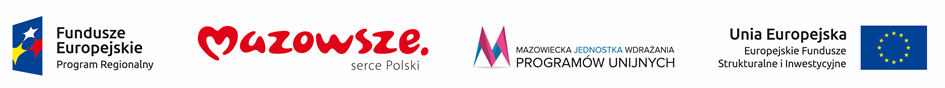 Projekt współfinansowany z Europejskiego Funduszu SpołecznegoPROJEKTUMOWA NR ………./MJWPU/…………./2019/Z/WZP/WI/U-332..........Zawarta w dniu ……..……… pomiędzy Województwem Mazowieckim, z siedzibą w Warszawie (03-719 Warszawa) przy ul. Jagiellońskiej 26, NIP 1132453940 (zwanym Nabywcą), w imieniu którego działa Mazowiecka Jednostką Wdrażania Programów Unijnych, z siedzibą w Warszawie (03-301 Warszawa) przy ul. Jagiellońskiej 74 (zwana dalej „Zamawiającym” lub „Odbiorcą”), reprezentowanym przez Pana Mariusza Frankowskiego – p.o. Dyrektora Mazowieckiej Jednostki Wdrażania Programów Unijnych, a ………………………………………………………………………………………………………zwanym dalej „Wykonawcą” Strony zawierają umowę w ramach zamówienia publicznego prowadzonego w trybie przetargu nieograniczonego, zgodnie z art. 39 ustawy z dnia 29 stycznia 2004 r. Prawo zamówień publicznych (Dz.U. z 2017 r., poz. 1579).§ 1.PRZEDMIOT UMOWYW ramach niniejszej Umowy Wykonawca zobowiązuje się zapewnić Zamawiającemu wsparcie informatyczne w Obszarach Technologicznych na zasadach określonych w niniejszej Umowie oraz w załącznikach do niej, które to wsparcie przede wszystkim zapewnić ma poprawne i nieprzerwane działanie każdego z Obszarów Technologicznych. W ramach usługi wsparcia Wykonawca:zapewni poprawne i nieprzerwane działanie poszczególnych Obszarów Technologicznych poprzez:usuwanie Błędów - zgodnie z załącznikiem nr 3 „GWARANTOWANY POZIOM NAPRAWIANIA BŁĘDÓW (SLA)”;udzielanie pracownikom Zamawiającego konsultacji, porad i zaleceń, dokonywanie Proaktywnych Przeglądów Okresowych, konfigurowanie oprogramowania, wdrażanie poprawek i aktualizacji oprogramowania, podniesienie wersji oprogramowania, wykonywanie własnych kopii bezpieczeństwa i przywracanie Obszarów Technologicznych - zgodnie z załącznikiem nr 4 „GWARANTOWANY POZIOM USŁUG DODATKOWYCH (SLA);szkolenie pracowników Zamawiającego – zgodnie z załącznikiem nr 5 „SZKOLENIA”.Poszczególne Obszary Technologiczne podlegające wsparciu to:Active Directory,Exchange 2013 oraz Exchange 2016,Skype for Business,Windows System Update Services.Zamawiający dopuszcza świadczenie usług przewidzianych niniejszą Umową poprzez zdalny dostęp tylko  wtedy, gdy łącznie zostaną spełnione następujące warunki:zasady zdalnego dostępu zostały szczegółowo uregulowane w załączniku do niniejszej Umowy;dla danej usługi wyraźnie przewidziano w niniejszej Umowie lub załączniku do niej możliwość jej świadczenia z wykorzystaniem zdalnego dostępu.§ 2.NALEŻYTA STARANNOŚĆWykonawca zobowiązuje się wykonywać przedmiot Umowy z należytą starannością wymaganą przy usługach tego rodzaju przy zachowaniu zasad współczesnej wiedzy i zgodnie z obowiązującymi w tym zakresie przepisami, zgodnie z najlepsza praktyką i wiedzą zawodową, uwzględniając profesjonalny charakter swojej działalności, w sposób i w terminach określonych w Umowie oraz w załącznikach do niej stanowiących jej integralną część.  Wykonawca zapewnia, że dysponuje odpowiednim potencjałem techniczno-organizacyjnym, jak również wiedzą i doświadczeniem, pozwalającymi należycie wykonywać przedmiot Umowy.Wykonawca gwarantuje, że posiada personel o kwalifikacjach zawodowych, doświadczeniu i wykształceniu niezbędnym do wykonywania przedmiotu Umowy zgodnie z wymaganiami opisanymi w Specyfikacji Istotnych Warunków Zamówienia oraz w niniejszej Umowie i załącznikach do niej.  Wykonawca gwarantuje również, że wykonując przedmiot Umowy osobiście lub przez podmioty z nim powiązane nie naruszy przepisów prawa, jak również praw podmiotów trzecich, w szczególności przysługujących podmiotom trzecim praw autorskich, praw z rejestracji wzorów przemysłowych, praw ochronnych na znaki towarowe oraz dóbr osobistych.Za działania lub zaniechania podmiotów, którym Wykonawca powierzy wykonywanie przedmiotu Umowy, odpowiada jak za działania i zaniechania własne.§ 3.PERSONELPrzedmiot Umowy może być wykonywany wyłącznie przez osoby, które spełniają wymagania, o których mowa w § 2 ust. 3, z zastrzeżeniem ustępów następnych.Jeżeli Specyfikacja Istotnych Warunków Zamówienia w odniesieniu do poszczególnych usług wymaga konkretnych kwalifikacji, to usługi te nie mogą być wykonywane przez osoby posiadające kwalifikacje niższe, niż wymagane w Specyfikacji Istotnych Warunków Zamówienia.Jeżeli w trakcie postępowania o udzielenie zamówienia Wykonawca wskazał z imienia i nazwiska osoby dedykowane do wykonywania poszczególnych usług, to usługi te powinny być wykonywane wyłącznie przez te wskazane osoby, a zmiana tych osób może nastąpić wyłącznie na warunkach opisanych w dalszej części Umowy. Analogiczne zasady obowiązują po dokonaniu zmian.§ 4.TERMIN OBOWIĄZYWANIA UMOWYUmowa wchodzi w życie z dniem ___ i obowiązuje przez 12 miesięcy.§ 5.WYNAGRODZENIEOkresem rozliczeniowym dla usług wyszczególnionych w Umowie ustala się okres jednego miesiąca kalendarzowego. Wykonawcy należeć się będzie dodatkowe wynagrodzenie nie objęte ryczałtem tylko wtedy, gdy Umowa lub któryś z załączników do niej wyraźnie tak stanowi.Za wykonywanie przedmiotu Umowy Wykonawcy należy się ryczałtowe miesięczne wynagrodzenie w wysokości określonej w ofercie stanowiącej załącznik do niniejszej Umowy, tj. _____ zł brutto ( słownie: ____ ), ________ zł netto (słownie: ________ ), z zastrzeżeniem ustępów następnych.Za naprawianie błędów Wykonawcy należy się odrębne wynagrodzenie na warunkach określonych w załączniku do niniejszej Umowy, w wysokości zgodnej ze złożoną ofertą stanowiącą załącznik do niniejszej Umowy, tj. ________ zł brutto (słownie: ___ ), _______ zł netto (słownie: _____ ) w odniesieniu do jednej godziny.Za dokonywanie konfiguracji w oprogramowaniu wchodzącym w skład Obszarów Technologicznych Wykonawcy należy się odrębne wynagrodzenie na warunkach określonych w załączniku do niniejszej Umowy, w wysokości zgodnej ze złożoną ofertą stanowiącą załącznik do niniejszej Umowy, tj. ________ zł brutto (słownie: ___ ), _______ zł netto (słownie: ____ ) w odniesieniu do jednej konfiguracji.Za przeprowadzenie szkoleń Wykonawcy należy się odrębne wynagrodzenie na warunkach określonych w załączniku do niniejszej Umowy, w wysokości zgodnej ze złożoną ofertą stanowiącą załącznik do niniejszej Umowy, tj. ________ zł brutto (słownie: ___ ), _______ zł netto (słownie: _____ ) w odniesieniu do jednej godziny szkolenia.Całkowite wynagrodzenie z tytułu realizacji przedmiotu Umowy nie może być wyższe niż ____ zł brutto (słownie: ___ ), _____ zł netto (słownie: ____ ). Zwiększenie stawki VAT nie spowoduje zmiany wynagrodzenia Wykonawcy i strony są związane zaproponowaną przez Wykonawcę ceną brutto. W związku z tym po wejściu w życie wyższej stawki VAT niż przewidziana w niniejszej Umowie Wykonawca zobowiązany jest do wystawiania faktur uwzględniających obowiązującą stawkę podatku poprzez zmniejszenie ceny netto, bez zmiany ceny brutto. Zmniejszenie stawki VAT pomniejszy wynagrodzenie Wykonawcy. Po wejściu w życie niższej stawki VAT niż przewidziana w niniejszej Umowie Wykonawca zobowiązany jest do wystawiania faktur uwzględniających obowiązującą stawkę podatku poprzez zmniejszenie ceny brutto bez zmiany ceny netto. Powyższe zmiany w zakresie stawki VAT nie powodują zmiany Umowy i konieczności zawarcia aneksu.Wynagrodzenie Wykonawcy przewidziane niniejszą umową wyczerpuje wszelkie jego roszczenia związane z realizacją przedmiotu Umowy. Wykonawca nie jest uprawniony do żądania od Zamawiającego jakiegokolwiek dodatkowego wynagrodzenia lub zwrotu kosztów poniesionych w związku z wykonywaniem Umowy. Dotyczy to także przeniesienia na Zamawiającego autorskich praw majątkowych oraz udzielenia licencji jeżeli w toku wykonywania Umowy dojdzie do przeniesienia autorskich praw majątkowych lub udzielenia licencji.§ 6.SPOSÓB ZAPŁATYWykonawca do 10-go każdego kolejnego miesiąca kalendarzowego obowiązywania Umowy wystawi fakturę VAT za poprzedni miesiąc kalendarzowy wykonywania przedmiotu Umowy. Na fakturze tej Wykonawca oddzielnie wyszczególni:miesięczne wynagrodzenie ryczałtowe;wynagrodzenie dodatkowe za zlecone i faktycznie wykonane prace płatne dodatkowo, oddzielnie w odniesieniu do każdego rodzaju usług.Warunkiem wymagalności roszczenia pieniężnego wyszczególnionego na fakturze jest faktyczne i prawidłowe wykonanie prac w niej wymienionych. Faktura VAT płatna będzie przelewem w terminie 21 dni od daty otrzymania jej przez MJWPU. Zapłata nastąpi na numer rachunku bankowego, który zostanie wskazany w tej fakturze Za datę dokonania płatności strony będą uważały datę przekazania przez Zamawiającego polecenia przelewu do banku.Faktury VAT należy wystawiać na Województwo Mazowieckie, ul. Jagiellońska 26, 
03–719 Warszawa, NIP: 1132453940. Odbiorcą faktury będzie Mazowiecka Jednostka Wdrażania Programów Unijnych, ul. Jagiellońska 74, 03-301 Warszawa, na adres której należy dostarczać wystawione faktury VAT.§ 7.POUFNOŚĆInformacje poufne, niezależnie od formy ich utrwalenia lub przekazania, to informacje Zamawiającego, które nie zostały podane do publicznej wiadomości, a zostały przekazane Wykonawcy w związku z realizacją Umowy, które Zamawiający oznaczył jako poufne lub w inny sposób poinformował Wykonawcę, że traktuje je jako poufne. Informacjami poufnymi są także informacje przekazane Wykonawcy w toku postępowania poprzedzającego zawarcie Umowy, oznaczone jako poufne. Celem uniknięcia wątpliwości Strony zgodnie oświadczają, że w szczególności za poufne należy uznać informacje zawarte w otrzymanych od Zamawiającego wiadomościach e-mail oraz przekazane mu loginy i hasła do kont administracyjnych, jak również konfiguracja sprzętowa i systemowa. Dla uniknięcia wątpliwości Strony potwierdzają, że za informacje poufne nie są uważane informacje, które Zamawiający lub Wykonawca jest zobowiązany ujawnić na mocy obowiązujących przepisów, w tym Prawa zamówień publicznych.Wykonawca zobowiązuje się:nie ujawniać informacji poufnych innym podmiotom bez zgody Zamawiającego, udzielonej na piśmie pod rygorem nieważności;wykorzystywać informacje poufne jedynie dla potrzeb realizacji Umowy;nie powielać informacji poufnych w zakresie szerszym, niż jest to potrzebne dla realizacji Umowy;zabezpieczać otrzymane informacje poufne przed dostępem osób nieuprawnionych w stopniu niezbędnym do zachowania ich poufnego charakteru, ale przynajmniej w takim samym stopniu, jak postępuje wobec własnej tajemnicy przedsiębiorstwa. Wykonawca może, jeżeli jest to potrzebne do realizacji Umowy, udostępnić informacje poufne personelowi wykonawcy oraz doradcom prawnym, przy czym korzystanie z informacji poufnych przez takie podmioty nie może wykroczyć poza zakres, w jakim Wykonawca sam może z nich korzystać. Wykonawca zobowiąże te osoby do przestrzegania poufności na zasadach analogicznych do tych, które obowiązują go na mocy niniejszej Umowy. Wykonawca jest odpowiedzialny za naruszenia spowodowane przez takie osoby i podmioty.W przypadku rozwiązania Umowy (niezależnie od powodu rozwiązania) lub jej wygaśnięcia Wykonawca zobowiązuje się do niezwłocznego zwrotu w terminie 7 dni materiałów zawierających informacje poufne, a informacje poufne przechowywane w wersji elektronicznej usunie ze swoich zasobów i nośników elektronicznych. Wykonawca gwarantuje też, że taki sam obowiązek będzie ciążył na osobach i podmiotach, o których mowa w poprzednim ustępie.Wykonawca na pisemne żądanie Zamawiającego zobowiązuje się do niezwłocznego zniszczenia materiałów zawierających informacje poufne.Wykonawca zobowiązany jest do zapoznania się z polityką bezpieczeństwa informacji obowiązującą w MJWPU i zobowiązuję się do przestrzegania zawartych w niej zapisów.Zobowiązanie do zachowania poufności trwa od dnia zawarcia Umowy przez okres 20 lat liczonych od dnia wygaśnięcia Umowy, w szczególności na skutek odstąpienia bądź wypowiedzenia Umowy.§ 8.PRZETWARZANIE DANYCH OSOBOWYCHZamawiający powierza Wykonawcy przetwarzanie danych osobowych w zakresie, w celu i na zasadach określonych w Załączniku nr 6 „PRZETWARZANIE DANYCH OSOBOWYCH”.Wykonawca oświadcza, że dysponuje środkami technicznymi i organizacyjnymi wystarczającymi do zapewnienia bezpieczeństwa powierzonych danych osobowych oraz zgodności przetwarzania danych osobowych z obowiązującym prawem. Wykonawca zobowiązuje się na bieżąco śledzić zmiany w regulacjach prawnych dotyczących ochrony danych osobowych i dostosowywać sposób przetwarzania danych, w szczególności procedury wewnętrzne i sposoby zabezpieczenia danych osobowych, do aktualnych wymagań prawnych.§ 9.KARY UMOWNEW przypadku odstąpienia od Umowy przez Zamawiającego z przyczyn leżących po stronie Wykonawcy, Wykonawca zapłaci karę umowną w wysokości 10% całkowitego wynagrodzenia brutto z tytułu realizacji Umowy, o którym mowa w § 5 ust. 6 Umowy.W przypadku niewykonania lub nienależytego wykonania obowiązków związanych z poufnością, o których mowa w § 7, Wykonawca zapłaci na rzecz Zamawiającego za każdy przypadek naruszenia karę umowną w wysokości 5% całkowitego wynagrodzenia brutto z tytułu realizacji Umowy, o którym mowa w § 5 ust. 6 Umowy.Jeżeli w trakcie wykonywania Umowy okaże się, że Wykonawca wykonuje przedmiot Umowy przy wykorzystaniu personelu, który nie spełnia warunków przewidzianych w § 3 ust. 2 lub 3, za każdy przypadek naruszenia oddzielnie zapłaci on na rzecz Zamawiającego karę umowną w wysokości 1.000 zł. Wykonawca zapłaci także na rzecz Zamawiającego kary umowne przewidziane w poszczególnych załącznikach do niniejszej Umowy.Kary umowne, zarówno przewidziane w niniejszej Umowie, jak i załącznikach do niej, są niezależne od siebie i należą się Zamawiającemu w pełnej wysokości nawet w przypadku, gdy z powodu jednego zdarzenia naliczona jest więcej niż jedna kara. Kary umowne będą naliczane odrębnie za każdy przypadek naruszenia zapisów Umowy, jak i zapisów zawartych w załącznikach do niej (np. naruszenie obowiązku poufności, zasad ochrony danych osobowych, niedotrzymanie parametrów SLA etc.).Naliczenie zastrzeżonych Umową lub w załącznikach do Umowy kar umownych nie wyłącza możliwości dochodzenia odszkodowania na zasadach ogólnych do pełnej wysokości szkody poniesionej przez Zamawiającego w związku ze zdarzeniem, które było podstawą naliczenia danej kary.Kary umowne są należne także w przypadku wygaśnięcia Umowy, a w szczególności na skutek odstąpienia od Umowy lub jej wypowiedzenia, niezależnie od przyczyn odstąpienia lub wypowiedzenia. Kwoty kar umownych naliczonych na podstawie Umowy lub załączników do niej będą płatne w terminie wskazanym w żądaniu Zamawiającego. Wykonawca wyraża zgodę na potrącanie kar umownych z należnego mu wynagrodzenia, określonego w § 4 Umowy.§ 10.PRAWA AUTORSKIEJeżeli w trakcie wykonywania Umowy dojdzie do powstania utworu w rozumieniu ustawy z dnia 4 lutego 1994 r. o prawie autorskim i prawach pokrewnych Wykonawca zobowiązuje się w ramach wynagrodzenia przewidzianego w niniejszej Umowie podpisać z Zamawiającym aneks do umowy lub zawrzeć odrębną umowę, w którym/której Strony uregulują problem praw autorskich do powstałego utworu w taki sposób, który umożliwi Zamawiającemu swobodne korzystanie z tego utworu w związku z prowadzoną przez niego statutową działalnością. W szczególności chodzi tu o przeniesienie na Zamawiającego autorskich praw majątkowych do utworu lub udzielenie stosownej licencji do utworu, co najmniej na polach eksploatacji wymienionych w ww. ustawie. § 11.ZMIANY PERSONELU I UMOWYZamawiający dopuszcza możliwość wykonywania przedmiotu Umowy lub jego części przez osoby inne niż wskazane przez Wykonawcę w postępowaniu o udzielenie zamówienia do wykonywania określonych usług z imienia i nazwiska, w przypadku, gdy zaistnieje taka okoliczność, która uniemożliwi wykonywanie przedmiotu Umowy lub jego części przez tę osobę (śmierć, ustanie stosunku pracy, utrata wymaganych kwalifikacji itp.).Warunkiem dopuszczalności zmiany osoby wskazanej przez Wykonawcę w postępowaniu o udzielenie zamówienia do wykonywania określonych usług z imienia i nazwiska jest spełnianie przez tę osobę minimalnych wymogów określonych dla wykonywania tych usług, do których wykonywania wskazana została przez Wykonawcę w trakcie postępowania w przedmiocie udzielenia zamówienia osoba zastępowana. W przypadku zaistnienia okoliczności, o której mowa w ust. 1, Wykonawca niezwłocznie poinformuje o niej Zamawiającego i wskaże inną osobę (zastępcę). Wskazując zastępcę Wykonawca przedstawi niezbędne informacje i dokumenty, które potwierdzać będą, że zgłoszona osoba posiada wymagane kwalifikacje. Zamawiający dopuszcza też możliwość zwiększenia liczby personelu wskazanego przez Wykonawcę w postępowaniu o udzielenie zamówienia do wykonywania określonych usług z imienia i nazwiska, jeżeli będzie to niezbędne do prawidłowego, zgodnego z Umową, wykonywania świadczenia przewidzianego w Umowie i załącznikach do niej (jeżeli brak zwiększenia liczby personelu skutkować może nieterminowym świadczeniem usług czy wręcz niewykonaniem zobowiązania itp.), a wskazane przez Wykonawcę osoby spełniać będą minimalne wymagania przewidziane w dokumentacji przetargowej dla usług, które świadczyć ma wskazana przez Wykonawcę osoba. W powyższym przypadku Wykonawca zgłosi Zamawiającemu potrzebę zwiększenia liczby personelu jednocześnie podając wszelkie informacje i dokumenty, z których wynikać będzie, że wskazane osoby spełniają określone wymagania.  Wszelkie zmiany w składzie osobowym personelu, o których mowa wyżej, dla swej ważności wymagają aneksu do niniejszej Umowy.Żadna ze  zmian nie może spowodować zwiększenia ceny za realizację przedmiotu zamówienia. Żadna ze  zmian nie może wpłynąć na wydłużenie terminu. Żadna ze  zmian nie może wpływać negatywnie na jakość realizowanych usług.Dopuszczalne są także zmiany wskazane i opisane w załącznikach do niniejszej umowy.§ 11.ODSTĄPIENIEZamawiający ma prawo odstąpić od niniejszej Umowy w razie zaistnienia istotnej zmiany okoliczności powodującej, że wykonanie Umowy nie leży w interesie publicznym, czego nie można było przewidzieć w chwili zawarcia Umowy, lub dalsze wykonywanie umowy może zagrozić istotnemu interesowi bezpieczeństwa państwa lub bezpieczeństwu publicznemu, jak również w przypadku powzięcia informacji o nieotrzymaniu środków budżetowych koniecznych do realizacji Umowy od dysponenta odpowiedniego stopnia lub braku środków w budżecie środków Zamawiającego. W takich przypadkach Zamawiający może odstąpić od Umowy w terminie 30 dni od powzięcia wiadomości o tych okolicznościach. W przypadku odstąpienia od Umowy Wykonawca może żądać wynagrodzenia wyłącznie za tę część przedmiotu Umowy, który został faktycznie wykonany. § 12.WYPOWIEDZENIEZamawiający może wypowiedzieć niniejszą Umowę w całości lub w części bez podania przyczyny w zachowaniem 6 miesięcznego okresu wypowiedzenia. Z ważnych powodów Zamawiający może wypowiedzieć niniejszą Umowę w całości lub w części bez zachowania okresu wypowiedzenia.Wykonawca może wypowiedzieć niniejszą Umowę w całości lub w części z ważnych powodów z zachowaniem 6 miesięcznego okresu wypowiedzenia. Strony wyłączają możliwość wypowiedzenia Umowy przez Wykonawcę z przyczyn innych, niż ważne powody. Za ważne powody uzasadniające wypowiedzenie Umowy przez Zamawiającego w szczególności uznawane będą następujące sytuacje:Wykonawca nie dochował pięciokrotnie Czasu Naprawy;Wykonawca dopuścił się istotnego naruszenia zapisów Umowy dotyczących zasad przetwarzania danych osobowych lub zasad zachowania poufności;zajdą takie zmiany organizacyjne u Zamawiającego, że dalsze świadczenie usług wsparcia informatycznego stanie się dla niego nieuzasadnione;wystąpi taka okoliczność opisana w załączniku do niniejszej Umowy, która wskazana będzie jako ważny powód uzasadniający wypowiedzenie Umowy;łączna suma kar umownych naliczonych Wykonawcy będzie równa połowie całkowitego wynagrodzenia brutto, o którym mowa w § 5 ust. 6 Umowy.§ 13.KOMUNIKACJA I DORĘCZENIAOsobą upoważnioną ze strony Wykonawcy do komunikacji z Zamawiającym w zakresie wykonywania przedmiotu Umowy jest:___ , tel. ___  tel. kom. ___ , e-mail: ___   lub___ , tel. ___ , tel. kom. ___ , e-mail: ___  .Osobą upoważnioną ze strony Zamawiającego do komunikacji z Wykonawcą w zakresie wykonywania przedmiotu Umowy jest:____ , tel. ____ , tel. kom. ____ ,e-mail: ____ lub____ , tel. ____ , tel. kom. ____ ,e-mail: ____ .Celem uniknięcia wątpliwości Strony zgodnie oświadczają, że wymienione powyżej osoby nie mogą składać w imieniu Stron jakichkolwiek oświadczeń woli. Pisemna korespondencja będzie przesyłana:do Zamawiającego pod następujący adres: Mazowiecka  Jednostka Wdrażania Programów Unijnych, ul. Jagiellońska 74, 03-301 Warszawa.do Wykonawcy pod następujący adres: _____Zmiany podanych wyżej danych teleadresowych nie wymagają aneksowania niniejszej Umowy i wystarczy, że o zmianie tych danych druga Strona Umowy zostanie poinformowana na piśmie lub przy pomocy poczty elektronicznej. W tym drugim przypadku informacja powinna zostać przesłana drugiej Strony Umowy na wszystkie wymienione powyżej adresy e-mail.§ 14.POSTANOWIENIA KOŃCOWEWszelkie zmiany do Umowy, w tym także jej załączników, wymagają formy pisemnej pod rygorem nieważności, za wyjątkiem sytuacji, gdy treść Umowy lub jej załącznika wyraźnie dopuszcza możliwość dokonania zmiany bez potrzeby aneksowania Umowy.Spory powstałe w związku z realizacją Umowy będą podlegać rozpoznaniu przez sąd powszechny miejscowo właściwy dla siedziby Zamawiającego.Prawem właściwym dla oceny Umowy oraz wszelkich związanych z nią zdarzeń prawnych jest prawo polskie.Wykonawca nie może dokonać cesji swoich praw lub obowiązków wynikających z Umowy, a w szczególności cesji należności pieniężnych wynikających z Umowy, bez uprzedniej pisemnej wyraźnej zgody Zamawiającego.W przypadku, gdy jakiekolwiek postanowienia Umowy lub jej załączników okażą się nieważne lub bezskuteczne, fakt ten nie wpłynie na inne postanowienia Umowy, które pozostaną w mocy i będą wiążące we wzajemnych stosunkach Stron wynikających z Umowy, chyba że nieważność lub bezskuteczność tych postanowień uniemożliwiać będzie realizację przedmiotu Umowy zgodnie z celem Umowy. Umowę sporządzono w trzech jednobrzmiących egzemplarzach, dwa egzemplarze dla Zamawiającego, jeden dla Wykonawcy.Załączniki do Umowy stanowią jej integralną cześć.Załącznikami stanowiącymi integralną część Umowy są:Szczegółowy Opis Przedmiotu Zamówienia; Oferta cenowa Wykonawcy;Gwarantowany poziom świadczenia usługi (SLA);Dodatkowe usługi oraz proaktywne przeglądy;Szkolenia;Powierzenie przetwarzania danych osobowych;Zdalny dostęp do zasobów;ZAMAWIAJĄCY:								 WYKONAWCA: